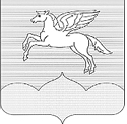 СОБРАНИЕ ДЕПУТАТОВ                                                                        ГОРОДСКОГО ПОСЕЛЕНИЯ «ПУШКИНОГОРЬЕ»ПУШКИНОГОРСКОГО РАЙОНА ПСКОВСКОЙ ОБЛАСТИР Е Ш Е Н И Е 24.06. 2015 г.  № 209р.п. Пушкинские горы(принято на сессии  Собрания депутатовгородского поселения «Пушкиногорье» первого созыва)О присвоение  наименования  улицамнаходящимся  в сельскихнаселенных пунктах городскогопоселения «Пушкиногорье»        На основание ходатайства  Администрации городского поселения «Пушкиногорье» с просьбой рассмотреть вопрос  о присвоение  наименования улицам, фактически существующим  в деревнях: Воронич, Шаробыки, Кокорино, расположенных  в  сельских населенных пунктах городского поселения «Пушкиногорье», руководствуясь пунктом 21 статьи 14 Федерального закона от 06.10.2003г. №131 (в ред. от 30.03.2015г.) «Об общих принципах организации местного самоуправления в Российской Федерации»,  пунктом 22 статьи 4, пунктом 26 статьи 30 Устава муниципального образования  городского поселения «Пушкиногорье»	Собрание депутатов муниципального образованиягородское поселение «Пушкиногорье»РЕШИЛО:1. Присвоить наименования улицам : деревне  Воронич: ул. Южная,  ул. Восточная, ул. Шоссейная;                    деревне Шаробыки: ул. Тригорская,  ул. Приозерная;   деревне Кокорино: ул. Центральная, ул. Набережная, ул. Юбилейная,     ул. Молодежная.2. Обнародовать настоящее решение в соответствии с Уставом.Глава городского поселения«Пушкиногорье» Председатель собрания                                                             Ю.А. Гусев